Aktiveringsdokument Mellom OBOSNorsk ToppfotballFotball MediaInnholdsfortegnelseKontaktpersoner avtalen						Side 3Bakgrunn og formål med avtalen					Side 4-5Leveranser i OBOS Ligaen						Side 6-9LogoerKontaktpersoner Hovedkontakt OBOS:	 Eddie Chr. Thomas, Kommunikasjonsrådgiver
 Tlf: 22868219/414 77340	 Email: eddie.chr.thomas@obos.noHovedkontakt  OBOS Ligaen 	Pål Breen 					Tlf: 905 53756					Email: pal.breen@fotball.noHovedkontakt NTF:			Iren Brynhildsen					Tlf: 412 74100Email: 	iren.brynhildsen@toppfotball.noHovedkontakt OBOS Cup:		Tore Bråteng 					Tlf: 991 18245					Email: tore.braateng@fotball.noKontakt NFF OBOS Drømmedag: 	Tommy ChristensenTlf: 46 415060  					Email: tommy.Christensen@ullevaal-stadion.noKontakt NFF reklameflater:		Erik HelmersenKontakt NFF VIP billetter:		Tlf: 907 70949  Email: erik.helmersen@fotball.noKontakt NFF billetter tribune:	Tore Andre Krystad					Tlf: 911 72555Email: andre.krystad@ullevaalarena.no1.	BakgrunnOBOS vil fra 2015 bli ligasponsor for den nest øverste divisjon for menn i Norge samt ha et stort samarbeide ut mot fotballkretsene i regi av NFF. Som samarbeidspartner ønsker OBOS å utvikle et målrettet samarbeid med NFF og klubbene - representert ved Norsk Toppfotball.OBOS vil søke å fremme de verdier og langsiktige mål som NFF og NTF jobber for. NFF og NTF ønsker å styrke grunnlaget for den fortsatte utviklingen av norsk fotball gjennom et aktivt samarbeid med OBOS.Partene har i denne avtalen definert ulike aktivitets- og profilområder som skal lede til resultatoppnåelse for begge parter.Ligaen vil fra 2015 endre navn fra 1. divisjon til OBOS-ligaen (eller det liganavnet partene blir enige om).  Dette vil være nest øverste divisjon for menn i Norge.OBOS-ligaen er det nest høyeste nivå i seriespillet i fotball herrer i Norge. Ligaen består p.t av 16 lag, som spiller totalt 240 kamper gjennomført på 30 ligarunder (8 kamper pr runde) pr sesong. OBOS er ved inngåelsen av denne avtalen kjent med arbeidet som pågår ift mulig endring av ligastruktur, som igjen kan påvirke antall lag og kamper2.	OBOS’ rettigheter som Ligasponsor2.1	Offisiell sponsor og partner	OBOS blir offisiell hovedsponsor for OBOS-ligaen med rett til å benytte følgende betegnelse i egen markedsføring:	“Offisiell hovedsponsor for OBOS-ligaen”, og ”Offisiell samarbeidspartner til Norges Fotballforbund” og ”Offisiell samarbeidspartner til Norsk Toppfotball”.   2.2 Bransjeeksklusivitet OBOS har bransjeeksklusivitet innen for bransjen boligbygging hos NFF og NTF sentralt. (NFF og NTF har ikke styringsrett ovenfor den enkelte klubb)    2.3 Rett til kommersiell utnyttelse av logoer, lagbilder, spillerbilder	OBOS har i avtaleperioden rett til å benytte OBOS-ligaklubbenes offisielle logoer, samt den logo som til enhver tid gjelder for OBOS-ligaen, NFF og NTF i markedsføringssammenheng i et grafisk format som skal avtales nærmere. Dersom det benyttes klubblogoer, skal det benyttes minimum 2 klubblogoer samtidig i markedsføringen.OBOS har rett til å bruke offisielt lagbilde av klubbene i OBOS-ligaen i inntil 2 markedskampanjer pr år (pr klubb).OBOS har rett til å benytte bilder (stills eller levende) av spillere i klubbdrakt og kampsituasjoner fra OBOS-ligaen i markedsføring av OBOS’ produkter og tjenester. Dersom det benyttes bilder av spillere, skal det benyttes bilder der spillere fra minimum to klubber er eksponert. Slik bruk begrenses til 2 kampanjer pr klubb pr. sesong (totalt 28 kampanjer). Utvelgelse av bilder og spillere skal skje i samråd med den enkelte klubb.Bruk av bilder skal ta hensyn til klubbenes øvrige sponsorer på en rimelig måte, dersom bildene innebærer en profilering av eller reklame for konkurrenter av disse.Slik markedsføring er begrenset til markedsføring av produkter og tjenester mot kundegruppen som bransjen spesifisert i punkt 2.2 retter seg mot. OBOS skal knytte bruken av logo for OBOS-ligaen og OBOS-ligaklubbene opp mot betegnelsen som fremkommer av punkt 2.1.	OBOS er innforstått med at ingen firmanavn, varemerke, varenavn, emblem, logo eller lignende som betegner eller identifiserer eventuell tredjemann eller tredjemanns produkt eller tjeneste skal kunne nyttes til eller være en del av OBOS’ bruk av rettigheter iht. dette punkt. Denne begrensningen gjelder ikke for merkevarer innen OBOS’ egen portefølje.OBOS skal forelegge materiale som viser hvordan konkret gjennomføring av markedsføring og kampanjer skal skje, til godkjenning av NFF/NTF. Slik godkjenning skal gis innen rimelig tid før planlagt gjennomføring og skal ikke nektes uten saklig grunn.Bruk av bilder der klubbspillere benyttes må godkjennes av den gjeldende klubb, for å sikre at bilder med korrekte og oppdaterte drakter, logoer etc. benyttes. Dette skal gjennomføres ved at OBOS forelegger materiale for NTF som så har dialogen med den enkelte klubben. Slik godkjenning skal gis innen rimelig tid før planlagt gjennomføring og skal ikke kunne nektes uten saklig grunn.OBOS forplikter seg forøvrig til kun å benytte logoene og spillerbilder i reklamer som ikke er i strid med norsk lov, og for øvrig kan ikke reklamer utformes på en måte som er i strid med den alminnelige moraloppfatningen eller som åpenbart anses støtende eller krenkende overfor store deler av befolkningen eller klart definerte grupper av befolkningen spesielt.	I de tilfeller der klubbene, NFF eller NTF skal benytte OBOS’ logo i sin markedsføring skal slik bruk godkjennes av OBOS i forkant.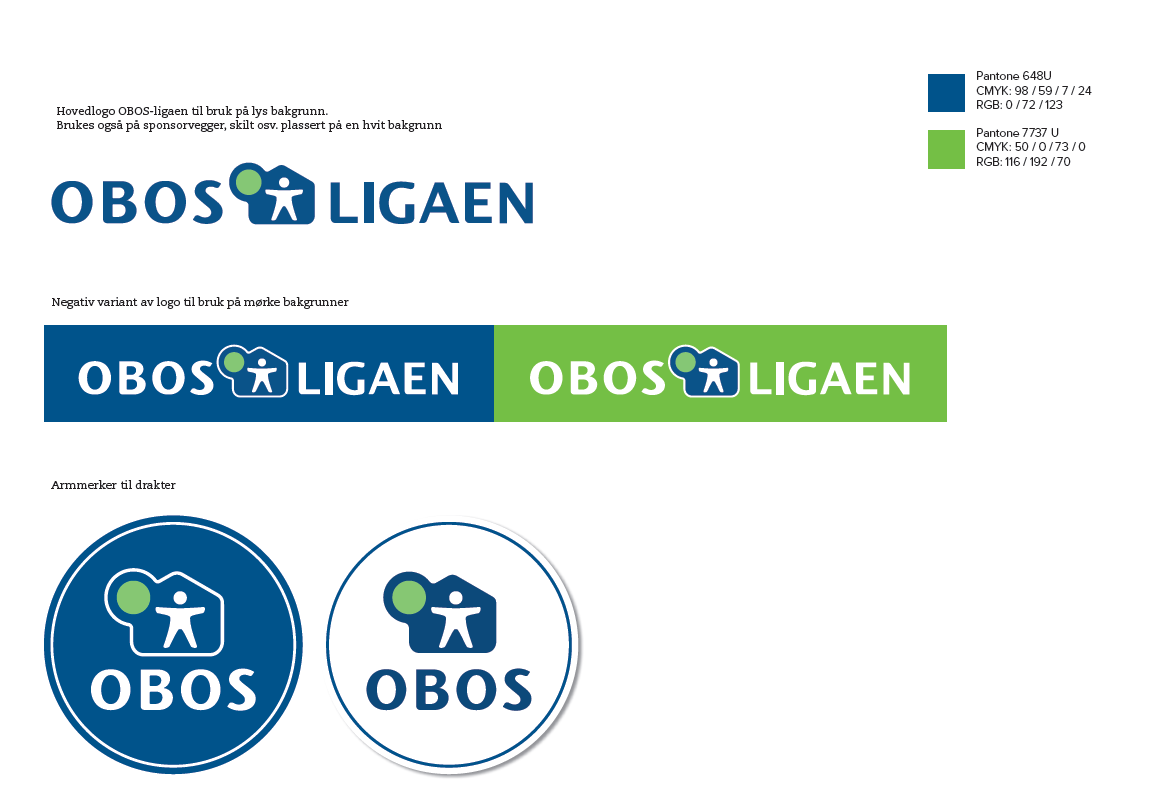 Leveranser OBOS Ligaen Antall AnsvarKommentar2.4.1	Intervjuvegger.OBOS har rett til logoplassering på intervjuvegger. OBOS-logoen skal være godt synlig på alle intervjuvegger på OBOS-ligaarenaer. Intervjuveggene vil bli plassert på fast sted på alle arenaer, hvor de fleste TV-intervjuer vil avvikles. Skisse av intervjuveggen skal vedlegges dette dokumentet i vedlegg 1.Pål Breen FMEddie Thomas OBOSVegger er sendt ut før seriestart. Mix-vegger håndteres av klubbene selvKoordinert av Iren2.4.2	MidtsirkelseilOBOS har rett til logoeksponering på midtsirkelseil på 4 OBOS-liga kamper pr runde (fortrinnsvis TV2s kamper mandag kl 1900). Midtsirkelseilet vil ha en diameter på 18 meter, og vil ligge ute i midtsirkelen under kampene fra portene åpnes og frem tl kampstart. Skisse av midtsirkelseilet skal vedlegges denne avtalen i vedlegg 2.Produksjons kostnader til produksjon av midtsirkelseil eller evt pyramideseil dekkes av NFF/NTF.4 Stk.Pål Breen FMEddie Thomas OBOSSE VEDLEGG15.2Steder for plassering:BergenFredrikstadHøddHønefossSendt ut til klubbene før seriestart2.4.3	ArenareklameOBOS har rett til 10 meter arenareklame på alle OBOS-ligakamper. Disse 10 meter skal være plassert sentrert på langsiden i TV-sonen og eksponerer Logoen for OBOS-ligaen.For klubber som benytter digitale boards skal skiltet erstattes med 420 sekunder reklame.16 StkPål Breen FMIren Brynhildsen NTFEddie Thomas OBOSIren ansvar – filer sendt ut før seriestartSkilt sendt ut til alle før seriestartLeveranser OBOS LigaenAntallAnsvarKommentar 2.4.4	 HøytalerreklameOBOS har rett til følgende presentasjon på arenaene under OBOS ligakamper:Kamppresentasjon (15 -20 sek) på høyttaler. Lydfil vil eksponere både merkevare og produktbudskap og skal produseres av OBOS. Sendes før kamp, i pausen og etter kamp.Hver kampHallbjørn S FMEddie Thomas OBOSSendt ut av Iren før seriestart2.4.5	Annonse i kampprogramOBOS har rett til en helsides annonse, på alle arenaer som har dette. OBOS skal besørge ferdig annonse til slikt bruk.Hver KampIren Brynhildsen NTFKjetil OBOSEddie Thomas OBOSA-5 format uttrykk besluttes 15.22.4.6	Logo markering i kampannonserOBOS har rett til logoeksponering (OBOS-ligalogo) i kampannonser som NFF, NTF eller klubbene selv har i forbindelse med OBOS-ligakamper på TV, web og print.Iren Brynhildsen NTFKjetil OBOSEddie Thomas OBOSLIGA Logo se vedlegg2.4.7 	Radiospotter på P4OBOS har rett til minimum 1 reklamespot (totalt 30, varighet inntil 30 sekunder) på P4 i forbindelse med sendingene fra OBOS-ligarundene. Kostnader i forbindelse med utarbeidelse av selve spotten bekostes av OBOS.Hallbjørn S FMKjetil OBOSEddie Thomas OBOSBesluttes 15.3Leveranser i OBOS Ligaen AntallAnsvarKommentar2.4.8	 BilletterOBOS vil få tildelt 20 sesonghefter (billetter) på alle OBOS-ligaarenaer. Disse hefter/billetter gir tilgang til hver kamp som avholdes i OBOS-ligaen på den enkelte arena for opp til 20 uspesifiserte personer per kamp.I Tippeligaen disponerer OBOS 3 billetter pr stadion pr kamp. Dersom OBOS har stadioner der dette ikke vil bli brukt, forsøkes det å finne løsninger på de andre stadionene med å overføre disse kvotene.  Pål Breen FMIren Brynhildsen NTFEddie Thomas OBOS OBOS har bestilt og mottatt billetter til ønskede arenaer i OBOS-ligaen og TippeligaenIren koordinerer 2.4.9 	Salgsrettede aktiviteter på OBOS L-arenaer                OBOS har rett til å benytte en begrenset del av området utenfor hver OBOS-ligaarena til aktiviteter, stands, utdeling av flyers etc. i forbindelse med kamper i OBOS-ligaen. Antall ganger er begrenset til 5 aktiviteter pr klubb pr. sesong. Slike aktiviteter skal koordineres med den enkelte klubb i god tid før hver kamp, og det skal tas hensyn til evt. begrensninger som stadion setter til slike aktiviteter.Plasseringen skal både være god og sentral, hvor storparten av publikum vil passere. Iren Brynhildsen NTFEddie Thomas OBOSVurderes løpende, delegeres sannsynligvis til det lokale OBOS kontoret 2.4.10	Klubbenes sesongkortinnehavere og supportereOBOS har rett til 2 ganger pr sesong å sende DM (elektronisk) til klubbenes sesongkortinnehavere, der hvor slike lister foreligger. Klubbene skal søke å fremskaffe slike lister. I den utstrekning det er mulig skal OBOS gis rett til å sende DM også til medlemmer av klubbens supporterforening. Innholdet i en slik DM skal avklares med den enkelte klubb før den produseres og sendes ut. Godkjennelse skal ikke nektes uten saklig grunn.Klubbene er avsender, relevant innhold oversendes fra OBOS til kontaktperson i FM som distribuerer dette videre til den enkelte klubb.Iren Brynhildsen NTFEddie Thomas OBOSVurderes løpendeLeveranser i OBOS LigaenAntallAnsvarKommentar2.4.11	Signerte klubbdrakterOBOS har rett til 2 signerte draktsett fra hver av klubbene i OBOS Ligaen vederlagsfritt.  Disse skal benyttes i ulike kampanjer (for eksempel konkurranser) i regi av OBOS (evt i samarbeid med NFF/NTF) for å profilere OBOS og OBOS’ engasjement i norsk fotballIren Brynhildsen NTFSendes fra klubb til Iren innen 01.04Iren koordinerer og sender til OBOS2.4.12	TV-visningFør og etter hver sending fra OBOS-ligaen på den til enhver tid aktuelle mediepartners kanaler, vil det vises en vignett (10 sekunder) som profilerer OBOS-ligaen og vil inneholde visning av OBOS-ligaens logo.En slik vignett må være utarbeidet etter de til enhver tid gjeldende lover og regler for slik visning, og etter aksept fra mediepartner. Kostnader til produksjon av vignett dekkes av Fotball Media.I tillegg vil OBOS-logoen vises i kampgrafikk (lagoppstilling, resultat, osv) i løpet av kampen.Grafikkpakke for sendinger utarbeides av Fotball Media. (Kostnader for dette dekkes av NFF og NTF) NFF og NTF har ambisjoner om at mediapartner fortsetter med TV-magasin etter serierunden hver helg. Det er ønskelig at navnet blir OBOS-ligamagasinet på dette TV-programmet.Hallbjørn S FMEskil Andreassen UMCEddie Thomas OBOSVignett er produsert og klar til seriestart.  2.4.13 TV-kamperFor sesongen 2015 og 2016 har NFF og NTF, gjennom Fotball Media, en avtale med TV2 og C More vedr. TV-rettigheter fra kamper i OBOS-ligaen.Avtalen gjelder produksjon av alle kamper i runden. Visning av minimum 1 kamp pr. runde direkte på TV2 Zebra, og resterende kamper på C More betal-TV og eller web.Pål Breen FMHallbjørn Saunes FMEddie Thomas OBOSOK.2.4.14 Annen synlighet på drakt 1. divisjon OBOS har rett til armmerke på alle spillerdrakter i 1. divisjon. OBOS bestemmer selv hvordan dette uttrykket skal se ut så lenge det ikke går utover NFFs reklamereglement.Logoer:Her kan dere laste ned alle logoene:https://www.dropbox.com/sh/b0koizztkry03zv/AACipAQMtLCC1K01Wq7ChgGRa?dl=0Pål Breen FMKjetil OBOSEddie Thomas OBOSMerker er sendt ut til alle klubbene.Koordineres av Iren